ОШ"Бранко Крсмановић", Сикирица  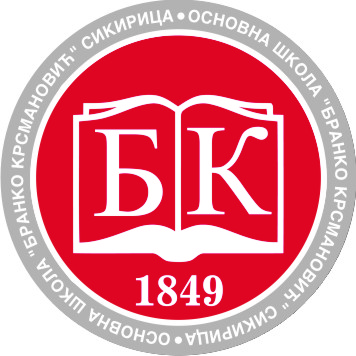                                                 ОПЕРАТИВНИ ПЛАН РАДА ШКОЛЕ, ДЕЦЕМБАР 2016Динамика активности је следећа:У децембру биће реализована 22 наставна дана.Распоред обиласка наставе02.12.2016 - у 11 часова састанци Вршњачког тима и Ученичког парламента у Сикирици12.12.2016 - у 12 часова четвртфинале квиз такмичења "Шта знаш о здрављу" у ОШ"Вук Караџић" у Поточцу (учешће одељења шестог разреда из Бусиловца)14.  15. и 16. 12. 2016 - СУПЕР ВЕЧЕРИ у оквиру фестивала ДЕЧЈИХ СЦЕНА15. и 16. 12. 2016 - полуфинале квиза "Шта знаш о здрављу"; 22.12.2016 - ФИНАЛЕУ Сикирици, 30.11.2016.                                                                                                 1.час2. час3. час4. час5. час6. час01.12.2016. четвртакАлександра Урошевић, 5/102.12.2016. петак05.12.2016. понедељакОбрадовић Радмило, 7/306.12.2016. уторакТијана Ђошић, 6/2Горан Милић, 8/2Владанка Шајкић07.12.2016. средаЈелена Стојаковић08.12.2016. четвртакМилан БањацСтојковић Тања, 5/2